St Michael’s Church Allihies/Cahermore Parish	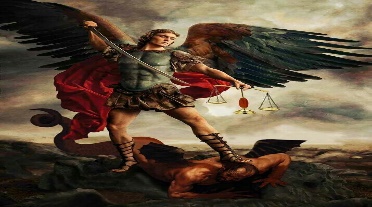 Mass Schedule May/June 2024Priest on Duty 26th May  24 Fr. George Hayes. 087-1226888Mass Times : Thurs evening @ 7pm Cahermore: Every Friday evening @ 6.30pm Allihies  Every second Sunday Cahermore @10.00am: Every second Saturday Allihies @ 6.30pm. Fr. John Kerin may be contacted on 086-1918246.                           We remember in our prayers all those who died recently and those whose anniversaries occur at this time. Mass Intentions for Weekend 31st May & 01st Jun Corpus Christi ** 2nd Collection Family Services & Accord **Mass Intentions for Weekend 08th & 09th June 10th Sunday in Ordinary timeEucharist Adoration at Cahermore Church at 6pm every Thursday. Graveyard Masses 2024:  Cahermore 08th August, Allihies 09th AugustFor Mass, Christening or Wedding bookings please contact Claire at the parish office:   086-8344354 or email allihies@dioceseofkerry.ie   Parish Office Opening Hours Tues & Thurs 2pm to 6pm.CHY3 Form: Thank you to everyone who has returned the CHY3 forms. If any of you still have the forms, can you please return them as soon as possible.Allihies Community Care will hold their outing on Tues 18th June with mass being celebrated in Lauragh Church, followed by a trip and a meal. Anyone over 60 is eligible to join the group anytime, either to join the annual outing or just attend the monthly socials. It is always great to see new faces at our lunches and everyone is always welcome.  Please give your names to either Veronica 087 952 3432  or Annette 086 332 9185.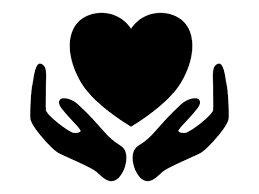 Garnish GAA:  Cul Camp 2024  will be held at Cahermore pitch starting on Mon 12th Aug – Sat 17th Aug (no camp on Thurs 15th) from 10am to 1.30pm. Attendance open to all primary school children aged 5-13 years. All bookings online https://www.kelloggsculcamps.gaa.ie/ Contact Paudie on 0868524803 with any queries.Michael Dwyer Festival takes place in Allihies Fri 07th June to Sun 09th June, see locally for posters and schedule of events.Beara West Family Resource Centre: We are delighted to announce our meeting rooms are now available for pre-booking on Tuesday, Wednesday & Thursday evenings until 8.45pm. A limited printing service is also available on these evenings by pre-arrangement only. For bookings and enquiries, phone us at 027 70998. We continue to offer our full set of services between 9am and 5pm Mondays to Fridays. Services include one-to-one confidential support for anyone of any age, family support, general advice and information, administration support, and community development and activities. If we can assist you, call into us at our new Centre just off The Square in Castletownbere or phone us at 027 70998. A Scattery Island Turas organised by Kerry’s Cumann na Sagart will take place on Wednesday 5th June. Pilgrims meet at Kilrush Pier at 12.30pm sharp for the one hour guided island tour followed by Aifreann Dé in honour of St. Senan (Clergy to bring Alb and Stole).  This is a 2 ½ hour Turas.Booking with €30 fee by May 31st to Fr. Eoghan O’Cadhla S.P. (087 6951318) or Fr. Tomás O’Luanaigh (087 2213799). Fáilte Roimh Cách. N.B. The Tarbert to Killimer Ferry is on a half hourly schedule – Contact 065-9053124.Annual Pilgrimage to Knock of the Diocese of Kerry Our second Annual Pilgrimage to Knock will take place on Saturday 24th August 2024. While many families will travel by car it is hoped that many buses will travel, and that each pastoral area will coordinate parishes locally. Last year’s Pilgrimage proved both spiritual and enjoyable. Join us this year, enquire locally about bus plans. Our Lady of Knock, pray for us.Reflection:  God our Father, for Your glory and our salvation You appointed Jesus Christ eternal High Priest. May the people He gained for You by His Blood come to share in the power of His Cross and Resurrection by celebrating His Memorial in this Eucharist, for He lives and reigns with You and the Holy Spirit, one God, forever. 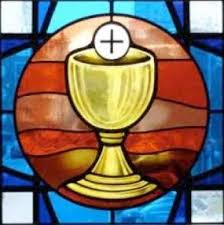 May/JuneThursday 30th May CahermoreMass for Students sitting Junior & Leaving Cert ExamsFriday 31st MayAllihiesMass for the people of the ParishSaturday01st JunAllihiesMass for the people of the ParishThursday06th JuneCahermoreMass for the People of the ParishFriday07th JuneAllihiesMass for the People of the Parish Sunday09th June CahermorePJ O’Sullivan, Ballinacarriga Months Mind Mass